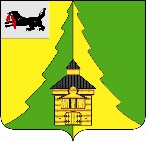 Российская ФедерацияИркутская областьНижнеилимский муниципальный районАДМИНИСТРАЦИЯ _______________________________________________________________________________________ПОСТАНОВЛЕНИЕОт «02»  сентября  2014г. № 1418г. Железногорск-Илимский«О внесении изменений в административныйрегламент предоставления муниципальной услуги «Библиотечное обслуживание населения», утверждённый постановлением администрации Нижнеилимского муниципального района №1693 от 24.12.2012г.В целях повышения доступности и качества предоставления муниципальной услуги «Библиотечное обслуживание населения», руководствуясь Федеральным законом от 27.10.2010г. №210-ФЗ «Об организации предоставления государственных и муниципальных услуг», постановлением администрации Нижнеилимского муниципального района от 16.02.2012г. №147 «Об административных регламентах исполнения муниципальных функций и предоставления муниципальных услуг органов администрации Нижнеилимского муниципального района», Уставом муниципального образования «Нижнеилимский район», администрация Нижнеилимского муниципального района ПОСТАНОВЛЯЕТ:1. Внести следующие изменения в административный регламент по предоставлению муниципальной услуги «Библиотечное обслуживание населения», утверждённый постановлением администрации Нижнеилимского муниципального района №1693 от 24.12.2012г.:1.1.  В наименовании и по тексту Административного регламента по предоставлению муниципальной услуги «Библиотечное обслуживание населения» вместо слов Муниципальное учреждение культуры «Нижнеилимская межпоселенческая централизованная библиотечная система» (МУК «Нижнеилимская МЦБС») читать:  Муниципальное казённое учреждение культуры «Нижнеилимская центральная межпоселенческая библиотека имени А.Н. Радищева» (МКУК «Нижнеилимская ЦМБ им. А.Н. Радищева»).1.2.  В пункте 2.3. раздела 2 абзацы 18 и 19 исключить. 1.3.  В пункте 2.6. раздела 2 абзац 2 исключить.1.4. В пункт 2.11. раздела 2 внести изменения и изложить в следующей редакции:«2.11.Требования к порядку информирования о предоставлении муниципальной услуги. Информация о муниципальной услуге размещается на Сайте Администрации Нижнеилимского муниципального района Иркутской области www.nilim.irkobl.ru    и находится в свободном доступе.Порядок информирования о предоставлении муниципальной услуги осуществляется в виде: индивидуального информирования, наглядного информирования (информационные стенды).Индивидуальное информирование осуществляется:- при личном обращении в библиотеку или по телефону;- путем электронной почты.- в форме «одного окна» через многофункциональный центр, который создан на территории муниципального образования «Нижнеилимский район».1.5. В пункт 5.4. раздела 5 внести изменения и изложить в следующей редакции:«5.4.Рассмотрение обращений граждан осуществляется в соответствии с требованиями Федерального закона от 27.07.2003г. №210-ФЗ «Об организации предоставления государственных и муниципальных услуг»1.6.  В пункт 5.6. раздела 5 внести изменения и изложить в следующей редакции: «5.6. Жалоба должна содержать:-наименование органа, предоставляющего муниципальную услугу, должностного лица, предоставляющего муниципальную услугу, либо муниципального служащего, решение и действие (бездействие) которого обжалуется;-фамилию, имя, отчество (последнее при наличии), сведения о месте жительства заявителя -физического лица, либо наименование, сведения о месте нахождения заявителя -юридического лица, а также номер контактного телефона, адрес (адреса) электронной почты (при наличии), почтовый адрес, по которым должен быть направлен ответ заявителю;- сведения об обжалуемых решениях и действиях (бездействии) органа предоставляющего муниципальную услугу, должностного лица, предоставляющего муниципальную услугу, либо муниципального служащего;- доводы, на основании которых заявитель не согласен с решением и действиями (бездействием) органа предоставляющего муниципальную услугу. Заявителем могут быть предоставлены документы (при наличии), подтверждающие доводы заявителя, либо их копии».1.7.  В пункт 5.12. раздела 5 внести изменения и изложить в следующей редакции:«5.12. Ответ на жалобу не даётся, если в ней не указаны фамилия заявителя и почтовый адрес, по которому должен быть дан ответ».1.8.  В пункт 5.14. раздела 5 внести изменения и изложить в следующей редакции:«5.14. Письменная жалоба рассматривается в течение   15-ти рабочих дней со дня её регистрации, а в случае обжалования отказа органа, предоставляющего муниципальную услугу, должностного лица, предоставляющего муниципальную услугу, в приёме документов у заявителя либо в исправлении допущенных опечаток и ошибок или в случае обжалования нарушения установленного срока таких исправлений – в течение 5 рабочих дней со дня регистрации»2. Разместить данное постановление на официальном сайте муниципального образования «Нижнеилимский район» и опубликовать в периодическом издании "Вестник Думы и Администрации Нижнеилимского муниципального района" 3. Контроль за исполнением настоящего постановления возложить на заместителя мэра Нижнеилимского муниципального района по социальным вопросам Г.В. Селезневу.Мэр Нижнеилимскогомуниципального района                                                   Н.И. Тюхтяев Рассылка: в дело-2, Селезнёвой Г.В., юридический отдел, МУ УКСДМ, МКУК «НЦМБ им. А.Н. Радищева», ОСЭР, пресс-служба.С.А. Василенко   32815